Vasyliev Dmytro EduardovychGeneral details:Certificates:Experience:Documents and further information:Seafarers Book (Antigua and Barbuda W.I.) - till 16.09.2019 (Book No. 139474).
Medical fitness certificate (No. 013912) - till 23.05.2017.
Yellow Fever vaccine - till 02.07.2024.
Certificate of competency (Third-class engineer) - â 14112/2016/11.
Endorsement - till 23.06.2021.Position applied for: WiperDate of birth: 24.04.1994 (age: 23)Citizenship: UkraineResidence permit in Ukraine: YesCountry of residence: UkraineCity of residence: KhersonPermanent address: 23, 4th Prygorodny LaneContact Tel. No: +38 (055) 246-53-38 / +38 (095) 818-55-52E-Mail: dmytrovasyliev@mail.uaSkype: mr.vasylievU.S. visa: Yes. Expiration date 06.11.2019E.U. visa: NoUkrainian biometric international passport: Not specifiedDate available from: 27.02.2017English knowledge: GoodMinimum salary: 800 $ per month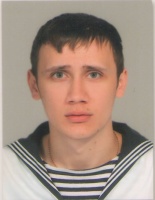 DocumentNumberPlace of issueDate of expiryCivil passportMP 317781Kherson, Ukraine00.00.0000Seamanâs passportAB 514052Port Kherson25.04.2018Tourist passport22951/14KHOdessa Maritime Training Centre Kherson Branch04.04.2019TypeNumberPlace of issueDate of expirySafety familiarization, basic training and instruction for all seafarers22951/14KHOdessa Maritime Training Centre Kherson Branch04.04.2019Proficiency in survival craft and rescue boats other than fast rescue boats17966/14KHOdessa Maritime Training Centre Kherson Branch16.05.2019Security-related training and instruction for all seafarers516/14KHOdessa Maritime Training Centre Kherson Branch00.00.0000Designared security duties of shipboard personnel516/14KHOdessa Maritime Training Centre Kherson Branch00.00.0000Advanced fire fighting12456/16KHOdessa Maritime Training Centre Kherson Branch18.03.2021Medical first aid on board ship10000/16KHOdessa Maritime Training Centre Kherson Branch19.03.2021Safety Awareness Training program2751/2014KMarlow Navigation Training Center Odessa00.00.0000PositionFrom / ToVessel nameVessel typeDWTMEBHPFlagShipownerCrewingEngine Cadet24.08.2015-29.01.2016OM-106Passenger Ship160-440UkraineKherson State Maritime Academy-Engine Cadet22.01.2015-04.05.2015Warnow BelugaContainer Ship18444MAN B&W11200Antigua & BarbudaMarlow Ship Management Deutschland GmbHMarlow Navigation UkraineEngine Cadet18.08.2014-20.01.2015OM-106Passenger Ship160-440UkraineKherson State Maritime Academy-